فرم درخواست برگزاری جلسه دفاع / پیش دفاع دانشجو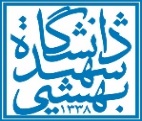 دانشکده حقوق                            (گردش اداری این فرم بر عهده دانشجو بوده و باید حداقل تا سه روز اداری پیش از برگزاری جلسه دفاع پایان یافته باشد.)مدیر محترم گروه با سلام و احترام، این جانب   .................. ........................... دانشجوی مقطع ..............................  رشته ............................ به شماره دانشجویی  ..............................                    پس از هماهنگی با استادان محترم  راهنما، مشاور و داور آماده برگزاری جلسه       پیش دفاع رساله        دفاع رساله        دفاع پایان نامه  خود با عنوان: .................................................................................................................................................................................................در روز  ..................... مورخ  .....................  ساعت ....................  هستم. لطفاً ضمن تایید مراتب، تقاضای برگزاری جلسه دفاع این جانب به معاونت آموزشی اعلام گردد.	تاریخ و امضاء دانشجو           وضعیت تحصیلی دانشجو ....................................... می باشد.   مجوز دفاع در سامانه گلستان صادر شده است.           فرصت دفاع دانشجو برابر مقررات تا تاریخ ...................... می باشد.	          گزارش های پیشرفت کار ارائه شده است.          داوران داخلی و خارجی تعیین و در سامانه ثبت  شده است.            پیش دفاع برگزار شده است.              نتیجه کفایت علمی پژوهشی دانشجو طی نامه شماره ...............................مورخ....................... اعلام شده است.      موارد فوق بررسی شده و تایید می شود.                                                                                                                                     کارشناس رشتهنسخه نهایی پایان نامه        رساله        تحویل  این جانب و دیگر اعضای هیأت راهنمایی و داوری شده و زمان ( تاریخ و ساعت ) جلسه مورد توافق هیأت مذکور است.استاد راهنمامعاون محترم آموزشی دانشکدهبا سلام و احترامعطف به درخواست دانشجو  و تایید استاد راهنمای محترم و موافقت استادان محترم هیأت داوری با  برگزاری جلسه دفاع در تاریخ و ساعت فوق الذکر  لطفاً ضمن صدور مجوز دفاع و  دعوت نامه استادان محترم به شرح زیر، دستور فرمایید محل مناسب برای جلسه پیش بینی گردد.  مدیر گروهبا توجه به مراتب فوق برگزاری جلسه دفاع و اختصاص محل بلامانع  است.                     معاون آموزشی دانشکده حقوق   اتاق ........................................... برای برگزاری جلسه دفاع از          پایان نامه           رساله فوق در نظر گرفته شده است.                                 مدیر اجرایی		دعوت نامه اساتید راهنما، مشاور و داور ارسال شده است.                  صورتجلسه دفاع به نماینده تحصیلات تکمیلی تحویل گردید.                                                                                                       کارشناس رشته